“Is Google Making Us Stupid?: What the Internet is Doing to our Brain”By Nicholas Carr, Atlantic Monthly, July 2008
1. 		"Dave, stop. Stop, will you? Stop, Dave. Will you stop, Dave?” So the supercomputer HAL pleads with the implacable astronaut Dave Bowman in a famous and weirdly poignant scene toward the end of Stanley Kubrick’s 2001: A Space Odyssey. Bowman, having nearly been sent to a deep-space death by the malfunctioning machine, is calmly, coldly disconnecting the memory circuits that control its artificial brain. “Dave, my mind is going,” HAL says, forlornly. “I can feel it. I can feel it.”2. 		I can feel it, too. Over the past few years I’ve had an uncomfortable sense that someone, or something, has been tinkering with my brain, remapping the neural circuitry, reprogramming the memory. My mind isn’t going—so far as I can tell—but it’s changing. I’m not thinking the way I used to think. I can feel it most strongly when I’m reading. Immersing myself in a book or a lengthy article used to be easy. My mind would get caught up in the narrative or the turns of the argument, and I’d spend hours strolling through long stretches of prose. That’s rarely the case anymore. Now my concentration often starts to drift after two or three pages. I get fidgety, lose the thread, begin looking for something else to do. I feel as if I’m always dragging my wayward brain back to the text. The deep reading that used to come naturally has become a struggle.3. 		I think I know what’s going on. For more than a decade now, I’ve been spending a lot of time online, searching and surfing and sometimes adding to the great databases of the Internet. The Web has been a godsend to me as a writer. Research that once required days in the stacks or periodical rooms of libraries can now be done in minutes. A few Google searches, some quick clicks on hyperlinks, and I’ve got the telltale fact or pithy quote I was after. Even when I’m not working, I’m as likely as not to be foraging in the Web’s info-thickets, reading and writing e-mails, scanning headlines and blog posts, watching videos and listening to podcasts, or just tripping from link to link to link.4.		For me, as for others, the Net is becoming a universal medium, the conduit for most of the information that flows through my eyes and ears and into my mind. The advantages of having immediate access to such an incredibly rich store of information are many, and they’ve been widely described and duly applauded. “The perfect recall of silicon memory,” Wired’s Clive Thompson has written, “can be an enormous boon to thinking.” But that boon comes at a price. As the media theorist Marshall McLuhan pointed out in the 1960s, media are not just passive channels of information. They supply the stuff of thought, but they also shape the process of thought. And what the Net seems to be doing is chipping away my capacity for concentration and contemplation. My mind now expects to take in information the way the Net distributes it: in a swiftly moving stream of particles. Once I was a scuba diver in the sea of words. Now I zip along the surface like a guy on a Jet Ski.5.		I’m not the only one. When I mention my troubles with reading to friends and acquaintances—literary types, most of them—many say they’re having similar experiences. The more they use the Web, the more they have to fight to stay focused on long pieces of writing. Some of the bloggers I follow have also begun mentioning the phenomenon. Scott Karp, who writes a blog about online media, recently confessed that he has stopped reading books altogether. “I was a lit major in college, and used to be a voracious book reader,” he wrote. “What happened?” He speculates on the answer: “What if I do all my reading on the web not so much because the way I read has changed, i.e. I’m just seeking convenience, but because the way I THINK has changed?”6.		Bruce Friedman, who blogs regularly about the use of computers in medicine, also has described how the Internet has altered his mental habits. “I now have almost totally lost the ability to read and absorb a longish article on the web or in print,” he wrote earlier this year. A pathologist who has long been on the faculty of the University of Michigan Medical School, Friedman elaborated on his comment in a telephone conversation with me. His thinking, he said, has taken on a “staccato” quality, reflecting the way he quickly scans short passages of text from many sources online. “I can’t read War and Peace anymore,” he admitted. “I’ve lost the ability to do that. Even a blog post of more than three or four paragraphs is too much to absorb. I skim it.”7.		Anecdotes alone don’t prove much. And we still await the long-term neurological and psychological experiments that will provide a definitive picture of how Internet use affects cognition. But a recently published study of online research habits, conducted by scholars from University College London, suggests that we may well be in the midst of a sea change in the way we read and think. As part of the five-year research program, the scholars examined computer logs documenting the behavior of visitors to two popular research sites, one operated by the British Library and one by a U.K. educational consortium, that provide access to journal articles, e-books, and other sources of written information. They found that people using the sites exhibited “a form of skimming activity,” hopping from one source to another and rarely returning to any source they’d already visited. They typically read no more than one or two pages of an article or book before they would bounce out to another site. Sometimes they’d save a long article, but there’s no evidence that they ever went back and actually read it. The authors of the study report:8.		It is clear that users are not reading online in the traditional sense; indeed there are signs that new forms of “reading” are emerging as users “power browse” horizontally through titles, contents pages and abstracts going for quick wins. It almost seems that they go online to avoid reading in the traditional sense.9.		Thanks to the ubiquity of text on the Internet, not to mention the popularity of text-messaging on cell phones, we may well be reading more today than we did in the 1970s or 1980s, when television was our medium of choice. But it’s a different kind of reading, and behind it lies a different kind of thinking—perhaps even a new sense of the self. “We are not only what we read,” says Maryanne Wolf, a developmental psychologist at Tufts University and the author of Proust and the Squid: The Story and Science of the Reading Brain. “We are how we read.” Wolf worries that the style of reading promoted by the Net, a style that puts efficiency and immediacy above all else, may be weakening our capacity for the kind of deep reading that emerged when an earlier technology, the printing press, made long and complex works of prose commonplace. When we read online, she says, we tend to become “mere decoders of information.” Our ability to interpret text, to make the rich mental connections that form when we read deeply and without distraction, remains largely disengaged.10.		Reading, explains Wolf, is not an instinctive skill for human beings. It’s not etched into our genes the way speech is. We have to teach our minds how to translate the symbolic characters we see into the language we understand. And the media or other technologies we use in learning and practicing the craft of reading play an important part in shaping the neural circuits inside our brains. Experiments demonstrate that readers of ideograms, such as the Chinese, develop a mental circuitry for reading that is very different from the circuitry found in those of us whose written language employs an alphabet. The variations extend across many regions of the brain, including those that govern such essential cognitive functions as memory and the interpretation of visual and auditory stimuli. We can expect as well that the circuits woven by our use of the Net will be different from those woven by our reading of books and other printed works.11.		The human brain is almost infinitely malleable. People used to think that our mental meshwork, the dense connections formed among the 100 billion or so neurons inside our skulls, was largely fixed by the time we reached adulthood. But brain researchers have discovered that that’s not the case. James Olds, a professor of neuroscience who directs the Krasnow Institute for Advanced Study at George Mason University, says that even the adult mind “is very plastic.” Nerve cells routinely break old connections and form new ones. “The brain,” according to Olds, “has the ability to reprogram itself on the fly, altering the way it functions.”12.		The process of adapting to new intellectual technologies is reflected in the changing metaphors we use to explain ourselves to ourselves. When the mechanical clock arrived, people began thinking of their brains as operating “like clockwork.” Today, in the age of software, we have come to think of them as operating “like computers.” But the changes, neuroscience tells us, go much deeper than metaphor. Thanks to our brain’s plasticity, the adaptation occurs also at a biological level.13.		The Internet, an immeasurably powerful computing system, is subsuming most of our other intellectual technologies. It’s becoming our map and our clock, our printing press and our typewriter, our calculator and our telephone, and our radio and TV.14.		When the Net absorbs a medium, that medium is re-created in the Net’s image. It injects the medium’s content with hyperlinks, blinking ads, and other digital gewgaws, and it surrounds the content with the content of all the other media it has absorbed. A new e-mail message, for instance, may announce its arrival as we’re glancing over the latest headlines at a newspaper’s site. The result is to scatter our attention and diffuse our concentration.15.		The Net’s influence doesn’t end at the edges of a computer screen, either. As people’s minds become attuned to the crazy quilt of Internet media, traditional media have to adapt to the audience’s new expectations. Television programs add text crawls and pop-up ads, and magazines and newspapers shorten their articles, introduce capsule summaries, and crowd their pages with easy-to-browse info-snippets. When, in March of this year, The New York Times decided to devote the second and third pages of every edition to article abstracts, its design director, Tom Bodkin, explained that the “shortcuts” would give harried readers a quick “taste” of the day’s news, sparing them the “less efficient” method of actually turning the pages and reading the articles. Old media have little choice but to play by the new-media rules.16.		Never has a communications system played so many roles in our lives—or exerted such broad influence over our thoughts—as the Internet does today. Yet, for all that’s been written about the Net, there’s been little consideration of how, exactly, it’s reprogramming us. The Net’s intellectual ethic remains obscure.17.		Google’s headquarters, in Mountain View, California—the Googleplex—is the Internet’s high church.  Google, says its chief executive, Eric Schmidt, is “a company that’s founded around the science of measurement,” and it is striving to “systematize everything” it does. Drawing on the terabytes of behavioral data it collects through its search engine and other sites, it carries out thousands of experiments a day, according to the Harvard Business Review, and it uses the results to refine the algorithms that increasingly control how people find information and extract meaning from it.18.		The company has declared that its mission is “to organize the world’s information and make it universally accessible and useful.” It seeks to develop “the perfect search engine,” which it defines as something that “understands exactly what you mean and gives you back exactly what you want.” In Google’s view, information is a kind of commodity, a utilitarian resource that can be mined and processed with industrial efficiency. The more pieces of information we can access and the faster we can extract their gist, the more productive we become as thinkers.19.		Where does it end? Sergey Brin and Larry Page, the gifted young men who founded Google while pursuing doctoral degrees in computer science at Stanford, speak frequently of their desire to turn their search engine into an artificial intelligence, a HAL-like machine that might be connected directly to our brains. “The ultimate search engine is something as smart as people—or smarter,” Page said in a speech a few years back. “For us, working on search is a way to work on artificial intelligence.” In a 2004 interview with Newsweek, Brin said, “Certainly if you had all the world’s information directly attached to your brain, or an artificial brain that was smarter than your brain, you’d be better off.” Last year, Page told a convention of scientists that Google is “really trying to build artificial intelligence and to do it on a large scale.”20.		Such an ambition is a natural one, even an admirable one, for a pair of math whizzes with vast quantities of cash at their disposal and a small army of computer scientists in their employ. A fundamentally scientific enterprise, Google is motivated by a desire to use technology, in Eric Schmidt’s words, “to solve problems that have never been solved before,” and artificial intelligence is the hardest problem out there. Why wouldn’t Brin and Page want to be the ones to crack it?21.		Still, their easy assumption that we’d all be better off if our brains were supplemented, or even replaced, by an artificial intelligence is unsettling. It suggests a belief that intelligence is the output of a mechanical process, a series of discrete steps that can be isolated, measured, and optimized. In Google’s world, the world we enter when we go online, there’s little place for the fuzziness of contemplation. Ambiguity is not an opening for insight but a bug to be fixed. The human brain is just an outdated computer that needs a faster processor and a bigger hard drive.22.		The idea that our minds should operate as high-speed data-processing machines is not only built into the workings of the Internet, it is the network’s reigning business model as well. The faster we surf across the Web—the more links we click and pages we view—the more opportunities Google and other companies gain to collect information about us and to feed us advertisements. Most of the proprietors of the commercial Internet have a financial stake in collecting the crumbs of data we leave behind as we flit from link to link—the more crumbs, the better. The last thing these companies want is to encourage leisurely reading or slow, concentrated thought. It’s in their economic interest to drive us to distraction.23.		Maybe I’m just a worrywart. Just as there’s a tendency to glorify technological progress, there’s a countertendency to expect the worst of every new tool or machine. In Plato’s Phaedrus, Socrates bemoaned the development of writing. He feared that, as people came to rely on the written word as a substitute for the knowledge they used to carry inside their heads, they would, in the words of one of the dialogue’s characters, “cease to exercise their memory and become forgetful.” And because they would be able to “receive a quantity of information without proper instruction,” they would “be thought very knowledgeable when they are for the most part quite ignorant.” They would be “filled with the conceit of wisdom instead of real wisdom.” Socrates wasn’t wrong—the new technology did often have the effects he feared—but he was shortsighted. He couldn’t foresee the many ways that writing and reading would serve to spread information, spur fresh ideas, and expand human knowledge (if not wisdom).24.		The arrival of Gutenberg’s printing press, in the 15th century, set off another round of teeth gnashing. The Italian humanist Hieronimo Squarciafico worried that the easy availability of books would lead to intellectual laziness, making men “less studious” and weakening their minds. Others argued that cheaply printed books and broadsheets would undermine religious authority, demean the work of scholars and scribes, and spread sedition and debauchery. As New York University professor Clay Shirky notes, “Most of the arguments made against the printing press were correct, even prescient.” But, again, the doomsayers were unable to imagine the myriad blessings that the printed word would deliver.25.		So, yes, you should be skeptical of my skepticism. Perhaps those who dismiss critics of the Internet as Luddites or nostalgists will be proved correct, and from our hyperactive, data-stoked minds will spring a golden age of intellectual discovery and universal wisdom. Then again, the Net isn’t the alphabet, and although it may replace the printing press, it produces something altogether different. The kind of deep reading that a sequence of printed pages promotes is valuable not just for the knowledge we acquire from the author’s words but for the intellectual vibrations those words set off within our own minds. In the quiet spaces opened up by the sustained, undistracted reading of a book, or by any other act of contemplation, for that matter, we make our own associations, draw our own inferences and analogies, foster our own ideas. Deep reading, as Maryanne Wolf argues, is indistinguishable from deep thinking.26.		I’m haunted by that scene in 2001. What makes it so poignant, and so weird, is the computer’s emotional response to the disassembly of its mind: its despair as one circuit after another goes dark, its childlike pleading with the astronaut—“I can feel it. I can feel it. I’m afraid”—and its final reversion to what can only be called a state of innocence. HAL’s outpouring of feeling contrasts with the emotionlessness that characterizes the human figures in the film, who go about their business with an almost robotic efficiency. Their thoughts and actions feel scripted, as if they’re following the steps of an algorithm. In the world of 2001, people have become so machinelike that the most human character turns out to be a machine. That’s the essence of Kubrick’s dark prophecy: as we come to rely on computers to mediate our understanding of the world, it is our own intelligence that flattens into artificial intelligence.Author Biography: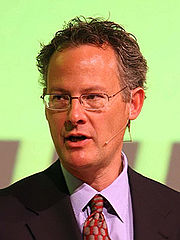 Nicholas Carr writes about technology, culture, and economics. His most recent book, The Shallows: What the Internet Is Doing to Our Brains, is a 2011 Pulitzer Prize nominee and a New York Times bestseller. Nick is also the author of two other influential books, The Big Switch: Rewiring the World, from Edison to Google (2008) and Does IT Matter? (2004). His books have been translated into more than 20 languages.Nick has been a columnist for The Guardian in London and has written for The Atlantic, The New York Times, The Wall Street Journal, Wired, The New Republic, The Financial Times, Technology Review, and many other publications. His essay “Is Google Making Us Stupid?” has been collected in several anthologies, including The Best American Science and Nature Writing 2009, The Best Spiritual Writing 2010, and The Best Technology Writing 2009.Nick is a former member of the Encyclopedia Britannica's editorial board of advisors, was on the steering board of the World Economic Forum's cloud computing project, and was a writer-in-residence at the University of California, Berkeley. He writes the popular blog Rough Type and is a sought-after speaker for academic and corporate events. Earlier in his career, he was executive editor of the Harvard Business Review. He holds a B.A. from Dartmouth College and an M.A., in English and American Literature and Language, from Harvard University.PART One: Text Preview:Based on the ______________________ It can be inferred that ________________________. The ____________________ also gives clues that ________________________________. It can also be concluded that _________________________ because of the ______________________.Part Two: Rhetorical Precis:
____________(Author’s Name) in the ______________ (Genre of Work), “_________________________________________” (title)  _____________(Verb) that ___________________________________________________(author’s assertion).________ (the author) develops/supports this ____________ (change rhetorical verb to noun) through _______________(reveal author’s technique).

 ___________’s (author) purpose is to __________________(reveal author’s purpose) in order to ___________________________(what author wants reading audience to react to: feel and/or do). ___________ (author) uses __________________ (description of tone) with his __________ (describe author’s audience).Part Three: Reading Questions: 1) Write a summary of Carr’s argument.2)What type of evidence does Carr use to build his argument?  
-Give an example of each type you name.3)What rhetorical devices does Carr use?  
-Give an example of each type you name.4) How does Carr end his essay?  What is the effect of this ending on readers?5) Vocabulary: Work together to define any words you are still not sure of.  Discuss what the words mean by using context and your knowledge of word parts. Look up words you still can’t figure out but be sure the definition you write down fits the way the word is used in the text read.6) Critique Carr’s argument. Do you think he makes a strong argument?  Why or Why not?Part Four: AXES Writing:Compare Nicholas Carr’s ideas with the ideas about technology explored by Ray Bradbury in Fahrenheit 451, “There Will Come Soft Rains,” or “Sound of Thunder.” What questions about technology does this article raise for you?